BAL BHARATI PUBLIC SCHOOL, ROHINICREATIVE CRITICAL THINKING WORKSHEET-8CLASS –III                                SUBJECT- ENGLISHQ1. Look at the pictures and write the verbs.1.            s __ __ __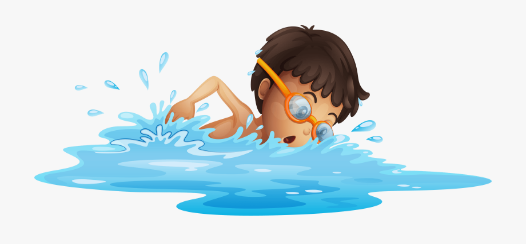 2.                     s __ __ __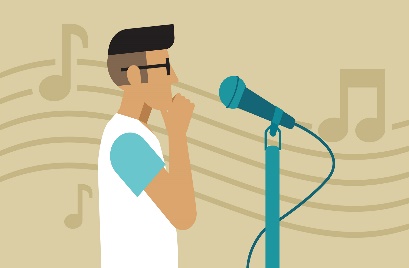 3.                       c __ __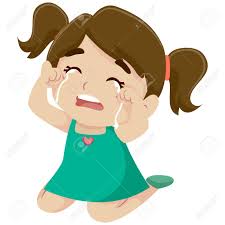 4.                      w __ __ __ __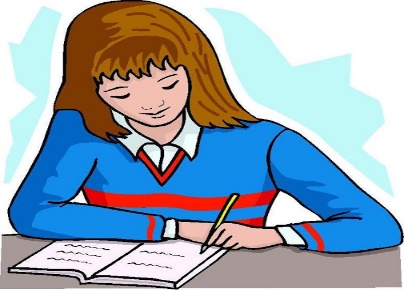 Q2. Choose the correct verb and complete the sentence.Amit ____________ many pets. (is / has)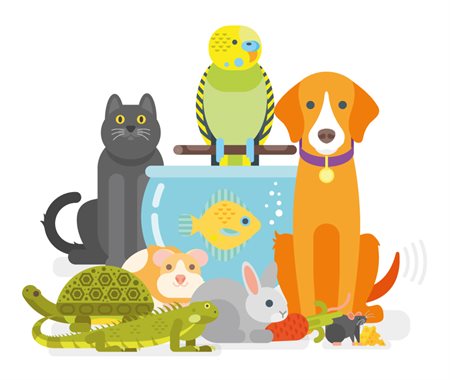 They _________ good friends.  (am / are)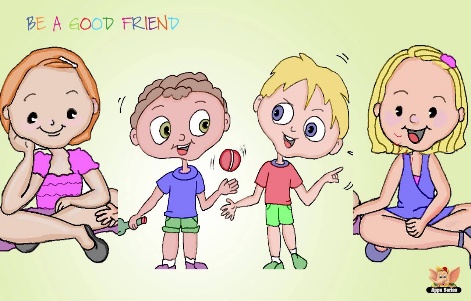 Anu _________ in Mumbai.    (lives / have)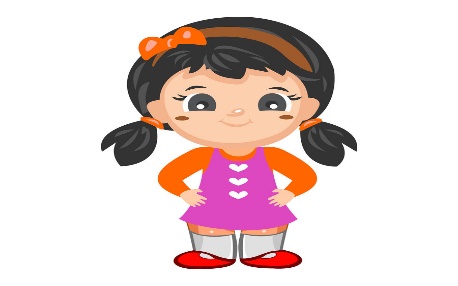 I _____ an obedient student.     (is / am)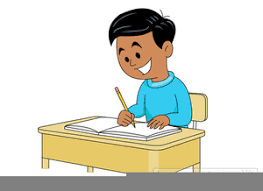 Prepared by:Ms. Deepali SharmaBal Bharati Public School, Rohini